Partners with Business 
--Grant Proposal for Businesses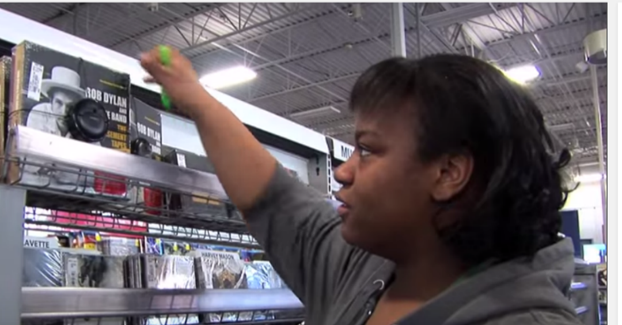 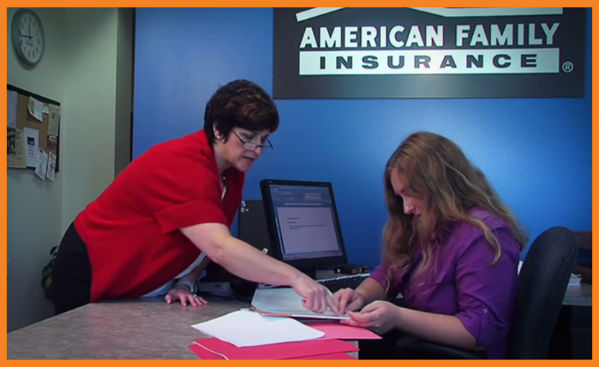 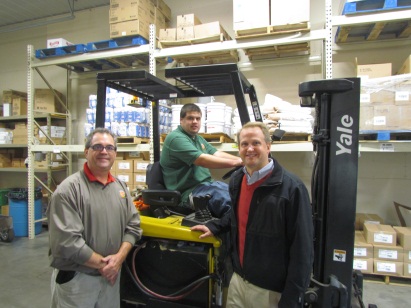 Proposals are due by 5:00 p.m. on May 24, 2023.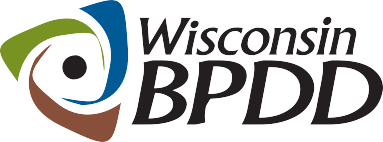 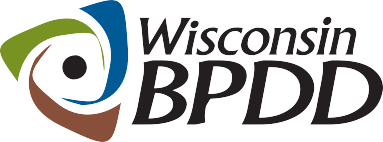 Partners with Business Grant Timeline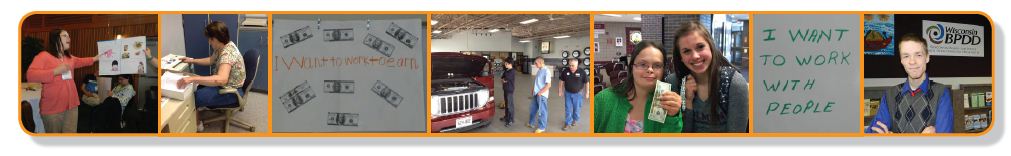 What is a Partners with Business grant?  
The Wisconsin Board for People with Developmental Disabilities (WI-BPDD) seeks to partner with businesses interested in hiring more people with intellectual and developmental disabilities (IDD).  Grant funds are available for WI-based businesses to launch hiring initiatives to employ and support workers with IDD. WI-BPDD is seeking to award up to $20,000 to one or two WI-based businesses for July 1, 2023, through June 30, 2024.These grant funds are provided by the State of Wisconsin (Wisconsin Act 323) through a project with the WI-BPDD called "Partners with Business.”  The goal is to support businesses to tap into new talent and learn best practices for finding, hiring, and supporting workers with IDD. This helps businesses fill workforce shortages and reach diversity and inclusion goals.  Grantees receive technical assistance and training from a WI-BPDD project consultant to plan and implement their hiring initiative. The WI-BPDD project consultant uses a variety of tools to support participating businesses, including Disability:IN Wisconsin’s Guide to Creating Internal Supports in the Workplace. Technical assistance can include but is not limited to: strategic planning to set goals and develop a plan for hiring people with IDD; reviewing and revising hiring and onboarding policies and procedures to reduce barriers to job candidates with disabilities; conducting a workforce needs analysis; disability awareness training; finding talent by building external partnerships; anddeveloping internal infrastructure to provide workplace supports to people with IDD, including natural supports and paid coworker support models. What are the requirements for grantees?Complete and submit the grant proposal by May 24, 2023.  Complete a contract agreement and vendor paperwork with WI BPDD by June 9, 2023.    Work with BPDD project consultant to develop overall goals and 1 to 2-year work plan to hire 5-10 workers with IDD.Receive technical assistance and support to implement your workplan. Meet quarterly by phone or Zoom with WI-BPDD staff and project consultant to share updates on activities, upcoming efforts, problem solve barriers, etc. These quarterly calls will serve as your quarterly grant reports. We do not require written reports.Partner with the WI-BPDD project consultant to develop materials to share with other businesses about your planning process, lessons learned, and accomplishments. This may include one or two presentations with the WI-BPDD project consultant at employer-focused events (virtual or in-person).  Invoice monthly or quarterly for costs that have incurred. Who can apply?  A Wisconsin-based, private sector business committed to hiring and supporting workers with intellectual and developmental disabilities. This funding is not intended for internships.This funding is not intended for vocational service agencies or for businesses owned by vocational service agencies.   This funding is not intended for social enterprises (businesses with the main purpose of training and/or employing people with disabilities).
How do you apply?Submit a completed proposal and budget by e-mail to Molly Cooney at molly.cooney@wisconsin.gov by 5:00 pm on May 24, 2023. If you have questions, email or call Molly at 608-266-0266. The completed proposal is due by 5:00 p.m. on May 24, 2023.  Applicant(s) Name: Name of Business: Address: Telephone: Email address:  Lead contact name and email address, if different from applicant:  ____________________________________________________________________________
Please answer the questions below (not to exceed 4 single-spaced pages total).  
If you are unsure your business is eligible, please contact Molly Cooney before completing the application. Why is your business interested in Partners with Business grant funding and technical assistance? (justification)Why does your business need this funding and technical assistance? (justification)If you receive a grant, what do you want to do or accomplish? How will your business use the funds to launch or grow your hiring initiative or related efforts? (statement of work)Why is your business likely to succeed in carrying out these objectives or reaching these goals? (feasibility)
Does your business have experience hiring and supporting employees with disabilities?  If so, please share a little about your experience and what types of positions the employees held.  Please describe your company’s current level of commitment to hiring and supporting employees with intellectual and developmental disabilities. (i.e. Are there executive level champions for these efforts? Has your company articulated and communicated the business case for hiring employees with disabilities? Is disability part of your company’s Diversity, Equity and Inclusion efforts?)  Is your business led by an executive, president, or board chair who identifies as a person with a disability or a person of color?Grant funds can be used in many ways. If you have questions about using grant funds, please contact Molly Cooney.Funds can be used to:cover staff time spent working on the hiring initiativepay for training or professional development around disability awareness or other related topicscosts associated with materials or refreshments needed for trainings or events
Funds cannot be used:for vehicles or technology (like computers or phones or other equipment)to pay the wages of an employee with a disabilityto pay for services or supports an agency/organization is already charged with providing such as direct services to people with disabilities (like job development or job coaching services)SAMPLE BUDGETYOUR PROJECT’S BUDGETActivity:Date:Proposals due5/24/23Notice of award 6/5/23Contract start date7/01/23End date of contract
6/30/24Partners with Business Hiring Initiative Proposal BUDGET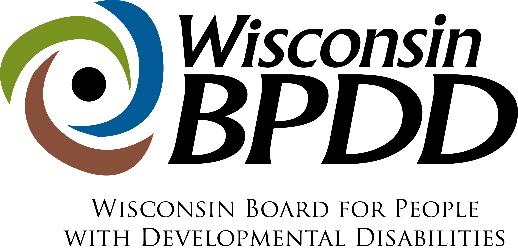 WORKSHEETITEM (be as specific as possible)COSTStaff time consulting with partners, phone calls, emails, candidate interviews, meeting preparation (1 staff - 14 hours/week for 48 weeks @ $25/hour = $16,800)$16,800Staff time to complete training (10 staff members x 2 hours @25/hour = $500)$500Disability awareness training – trainer fees$1,000Meeting space rental for 2 educational events ($150 per event x 2 events = $300)$300Refreshments for 2 events ($200 x 2 events = $400) $400Materials (poster board, markers, post-it notes, copies)$200TOTAL         $19,200ITEM (be as specific as possible)COSTTOTAL